CURRICULUM VITAE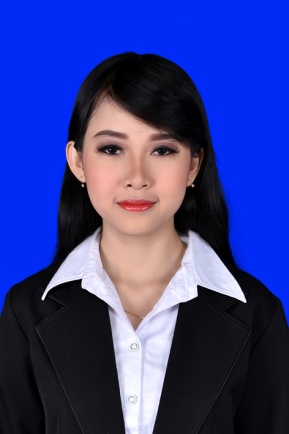 Nama			: Afilia Ardika Anggi ParamitaTempat, Tgl Lahir		: Malang, 16 Desember 1994Jenis Kelamin		: PerempuanAgama			: IslamKewarganegaraan		: IndonesiaStatus			: Belum KawinAlamat Sekarang		: Jl. Dali Selatan 20, Sukun, MalangTelephone			: 085791306065Email			: ofiliaardika@gmail.com, afiliaardika@yahoo.co.id	PENDIDIKAN 									FORMAL :2001 - 2007		SDN Sukun II Malang 2007 - 2010		SMP Negeri 6 Malang 2010 - 2013		SMK Negeri 4 Malang 2013 – 2016		Universitas Brawijaya	KEMAMPUAN 									Komputerisasi					KecakapanMS Word				Bhs Indonesia	MS Exel				Bhs Inggris	MS Power Point	Internet	Photoshop	Corel Draw		PENGALAMAN KERJA 							2011 - 2012	Art Print, Siswa magang sebagai desain grafis2013 - 2016	Freelancer, sebagai desain grafis2015	Transbahasa, siswa magang sebagai translator2015	FILKOM, siswa magang sebagai translator2015 – 2016	MTIC, siswa magang sebagai tour guide